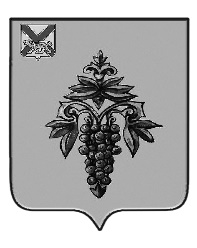 ДУМА ЧУГУЕВСКОГО МУНИЦИПАЛЬНОГО ОКРУГА Р Е Ш Е Н И Е	Заслушав и обсудив информацию Об организации отдыха, оздоровления и занятости обучающихся в летнее каникулярное время в 2023 году, представленную заместителем главы администрации Чугуевского муниципального района – начальником управления образования (Олег В.С.), Дума Чугуевского муниципального округаРЕШИЛА:	Принять к сведению информацию Об организации отдыха, оздоровления и занятости обучающихся в летнее каникулярное время в 2023 году (прилагается).Председатель ДумыЧугуевского муниципального округа			          		Е.В. ПачковИнформацияоб организации отдыха, оздоровления и занятости обучающихся в летнее каникулярное времяОбщее количество обучающихся в образовательных организациях – 2436 человек. На территории Чугуевского муниципального округа   будет организована работа 17 лагерей с дневным пребыванием детей на базе образовательных организаций обучающихся в возрасте от 6,5 до 15 лет разных социальных категорий со сроком пребывания детей 21 календарный день. В 1 смену будут работать 16 лагерей , во 2 смену – 15 лагерей.                           Всего планируется охватить – 1360 детей. 1 смена – в период с 01 июня по 22 июня 2023 года – 642 человека.2 смена – в период с 26 июня по 16 июля 2023 года – 718 человек.Всего выделено на проведение летней оздоровительной кампании 4 402 707,95 руб. Полная стоимость путевки в лагерь для отдыха и оздоровления детей с дневным пребыванием составляет – 5958, 73 руб., для детей проживающих на территории округа – бесплатно.Постановлением правительства Приморского края от 09.12.2022 г. № 852-пп утверждена стоимость набора продуктов питания в оздоровительных лагерях с дневным пребыванием на базе образовательных организаций и будет составлять:- для детей в возрасте от 6,5 до 10 лет – 156,71 руб.;- для детей в возрасте старше 10 лет и до 15 лет (включительно) – 176,72 руб. Договора для оформления страховки детей в оздоровительных лагерях с дневным пребыванием заключены.   Заключены договора на проведение дератизации и акарицидной обработки территории лагеря.  Выделены денежные средства в размере 300 000,00 руб. на выплату компенсации родителям части расходов за приобретение путевок в организациях, оказывающих услуги отдыха и оздоровления детей.В летнее каникулярное время предусмотрена организация временного трудоустройства несовершеннолетних в образовательных организациях. При трудоустройстве отдается приоритет: детям - сиротам и детям, оставшимся без попечения родителей; подросткам из семей, находящимся в трудной жизненной ситуации; подросткам, состоящим на различных видах учёта. Всего планируется трудоустроить – 150 обучающихся в возрасте от 14 до 18 лет в 15 муниципальных образовательных организациях. Выделено 894953,77 рублей на трудоустройство несовершеннолетних.. Предполагаемая заработная плата (при 0,2 ставки) составит 6645,71 руб. (к выдаче) в месяц,в том числе:- 2500,0 руб. из средств отделения КГКУ «Приморский центр занятости населения в Чугуевском районе»;- 4145,71 руб. (к выдаче) из средств районного бюджета.Численность несовершеннолетних, в отношении которых различными органами и учреждениями системы профилактики безнадзорности и правонарушений несовершеннолетних в течение летнего периода 2023 года планируется проведение индивидуальной профилактической работы (состоящих на различных видах учета в органах и учреждениях системы профилактики), а также проживающих в семьях находящихся в социально опасном положении  (далее – несовершеннолетние, состоящие на учете) составляет 51 учащийся, из них в летний период планируется занять организованными формами досуга и оздоровления 44 учащихся От 07.06.2023№ 474О заслушанной информацииО заслушанной информацииО заслушанной информации